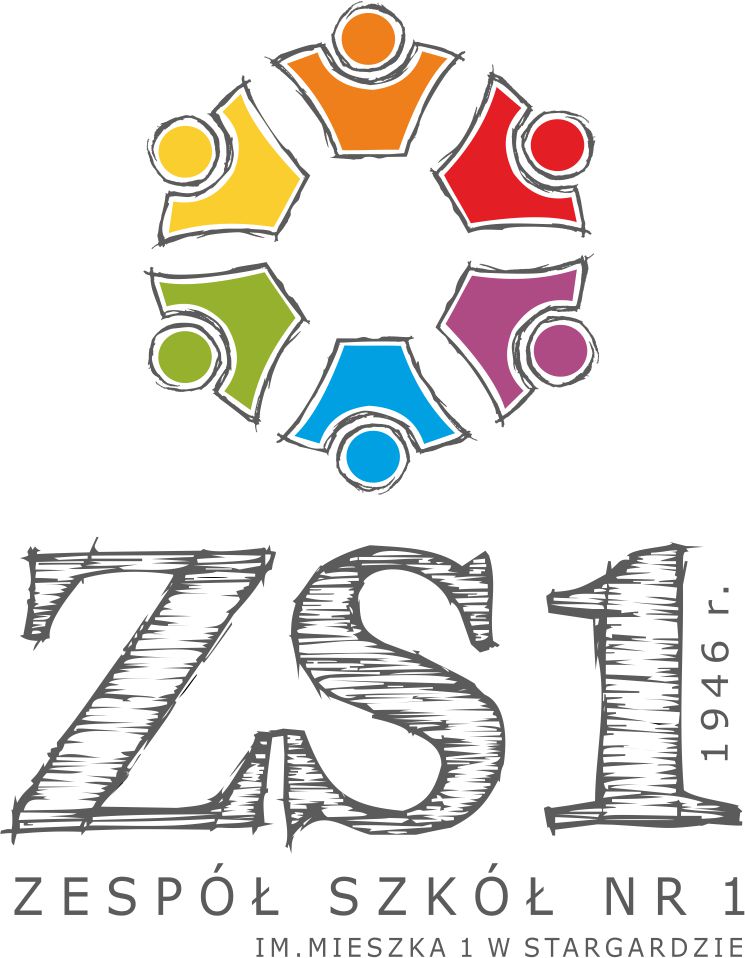 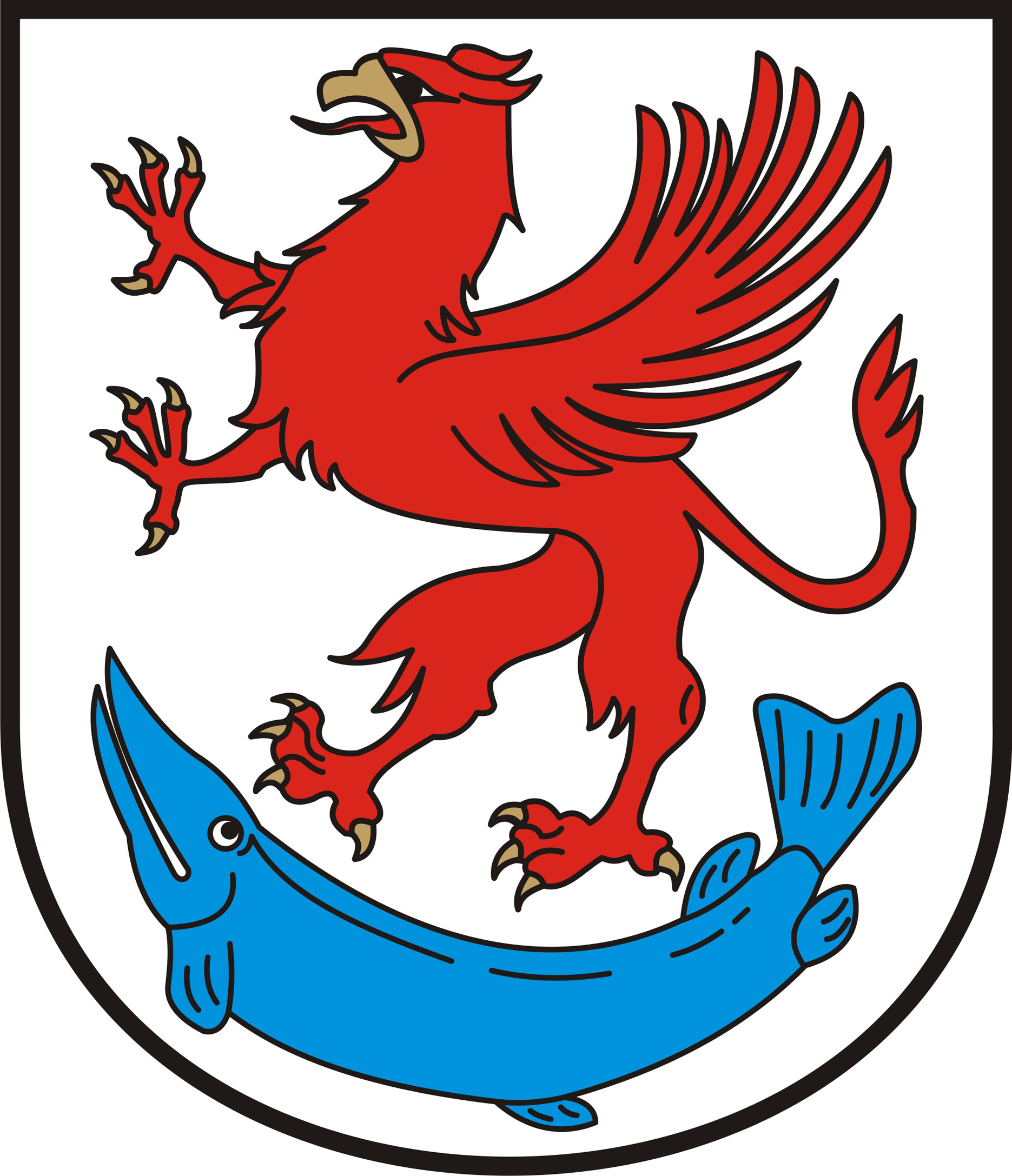 VI Powiatowy Konkurs Informatycznydla klas trzecich gimnazjumUczestniczący  w konkursie przedmiotowym organizowanym przez Zespół Szkół nr 1 im. Mieszka I w Stargardziezdobywają cenne nagrody oraz uzyskują dodatkowe punktyprzy rekrutacji do Zespołu Szkół nr 1 w Stargardzie. Regulamin konkursu informatycznego:Organizatorem konkursu jest Zespół Szkół nr 1 im. Mieszka I w Stargardzie.W konkursie mogą wziąć udział wszyscy uczniowie klas trzecich Szkół Gimnazjalnych.Liczba uczestników jest nieograniczona (dołączona do regulaminu karta może być kserowana).Uczeń powinien przybyć na miejsce konkursu z opiekunem i posiadać ze sobą ważną legitymację szkolną.Nie przewiduje się dodatkowego postępowania konkursowego dla uczestników, którzy 
w wyznaczonym dniu i godzinie z przyczyn losowych nie przystąpią do konkursu.Podczas rozwiązywania zadań lub testów zabrania się korzystania z podręczników, książek 
oraz innych pomocy a także wszelkich środków łączności jak np. telefonów komórkowych.Obowiązuje cały materiał gimnazjum.Konkurs jest jednoetapowy i składa się z testu wyboru.8.	Uczeń musi odpowiedzieć poprawnie na minimum 50% pytań testowych.9	Czas trwania konkursu 75 minut.10. Nagrody i punktacja:- trzy pierwsze miejsca  - nagroda rzeczowa, dyplom oraz 5 dodatkowych punktów.- miejsca od czwartego do dziesiątego – dyplom uczestnictwa oraz 3 dodatkowe punkty.- uczestnictwo w konkursie i minimum 50% poprawnych odpowiedzi – dyplom uczestnictwa oraz 1 dodatkowy punkt.Wszyscy uczestnicy otrzymują zaświadczenia o uzyskanych punktach.11. Zgłoszenia do konkursu (wyłącznie na kartach zgłoszenia) należy przesyłać do dnia 
       28 kwietnia 2016 roku do godz.14.00 na adres: Zespół Szkół nr 1 Park 3-go Maja 2 73-110 Stargard z dopiskiem  „Konkurs informatyczny dla gimnazjalistów”. (karta zgłoszenia dołączona jest do regulaminu lub można ją pobrać ze strony internetowej szkoły: www.zs1.stargard.pl)12. Konkurs odbędzie się dnia 04 maja (środa) 2016 roku o godzinie 1300 w sali 77 
Zespołu Szkół nr 1 im. Mieszka I w Stargardzie, Park 3 Maja 213. Wyniki konkursu zostaną przesłane do szkoły. Uroczyste wręczenie nagród odbędzie się 	03.06.2016r. podczas Święta Patrona Szkoły (o szczegółach imprezy prześlemy informację).14. Wszystkie pytania dotyczące konkursu można kierować do osób odpowiedzialnych 
za konkurs:, 	tel. 601 77 84 04, tel. 606 26 08 52 Zespół nauczycieli przedmiotów informatycznych i zawodowych 
       ZS nr 1 w Stargardzie.